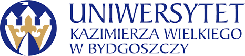 Bydgoszcz, 06.06.2024r.Dotyczy: „Opieka serwisowa i powdrożeniowa na oprogramowanie SIMPLE.ERP ” Numer postępowania: UKW/DZP-281-U-19/2024Informacja z otwarcia ofertDziałając na podstawie art. 222 ust. 5 ustawy z dnia 11 września 2019r.Prawo zamówień publicznych, zwanej dalej „ustawą”, Zamawiający przekazuje następujące informacje o:Nazwach albo imionach i nazwiskach oraz siedzibach lub miejscach prowadzonej działalności gospodarczej albo miejscach zamieszkania wykonawców, których oferty zostały otwarte, cenach lub kosztach zawartych w ofertach:Kanclerz UKWmgr Renata Malak„Opieka serwisowa i powdrożeniowa na oprogramowanie SIMPLE.ERP ”„Opieka serwisowa i powdrożeniowa na oprogramowanie SIMPLE.ERP ”„Opieka serwisowa i powdrożeniowa na oprogramowanie SIMPLE.ERP ”„Opieka serwisowa i powdrożeniowa na oprogramowanie SIMPLE.ERP ”NrNazwa (firma) i adres WykonawcyNazwa kryteriumWartość1SIMPLE SA ul. Bronisława Czecha 49/51, 04-555 Warszawacena brutto457 867,50 PLN